Hayton and Burnby Parish Councilwww.haytonandburnbypc.co.ukTel: 01759 301386  Email; clerk@jigreen.plus.comClerk: Joanna Green, 29 Barmby Road, Pocklington, York, YO42 2DLA meeting of Hayton and Burnby Parish Council will be held on Thursday 4th April 2019 in Hayton Village Hall, at 7.30pm.  Members of the public are welcome to attend the meeting and may address the council during the Public Participation period. An agenda for the meeting is shown below.Joanna Green, clerk to the council. 29/3/19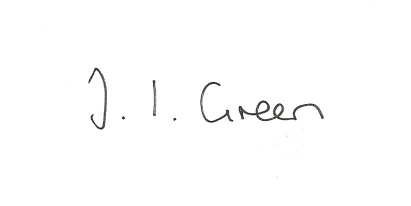 33/19 Welcome and Apologies34/19 Declaration of Interest.  The Parish Councils Code of Conduct. To record any declarations of interest by any member in respect of items on this agenda.35/19 To resolve that the meeting is temporarily suspended to allow for a period of Public Participation 36/19 To approve the minutes of the Parish Council meeting held on 7th March 2019  37/19 To receive clerk's report on matters being progressed from previous meetingsDefibrillatorBeck & FloodingNeighbourhood Development Plan38/19 AccountsTo consider if the council can declare itself exempt from external auditBank balance					£ 6258.74To approve the payments below:Clerk's salary and allowance March	 	£145.00Autela payroll services				£47.0039/19 Correspondence:ERYC consultation on East Riding and Hull Joint Minerals Local PlanERYC Transport Champions  invitation to sign up for newsletterYorkshire Derwent Catchment Partnership newsletterBezerkaz Circus - advertisingHumberside police - newslettersRural Services Network - newsletters40/19 Councillors reports41/19 Date of next meeting 